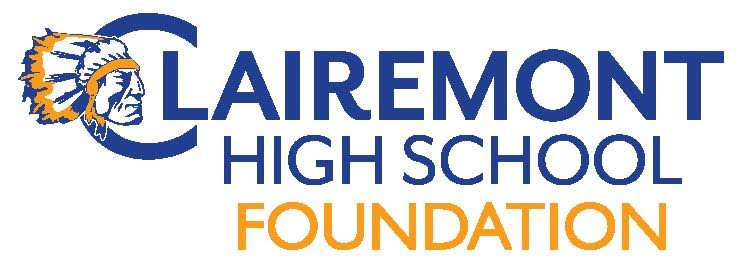 Clairemont High School Foundation MeetingJanuary 14, 2020CHS room 203 7:00pmAGENDACall to order:Introductions:Approve Meeting Minutes : 12/10/19Foundation Reports:	Treasurer : Financial Report	Fundraising:Winter Walk December 13 (Debrief)Communications: 	Website	Hospitality: Welcome back breakfast moved to 1/17Grant/Sponsorship Requests:New Business:	Spring Fling – May 16Foundation Positions AvailableAuditorAdjourn Meeting:Next Meeting Dates:	2/11, 3/10, 4/14, 5/12,6/5(Appreciation Reception @ Kleege Residence)